Sınıf 1. Ünite Çıkmış Sorular Testi (5.1.)Ünite: Güneş, Dünya ve AySoru-1-)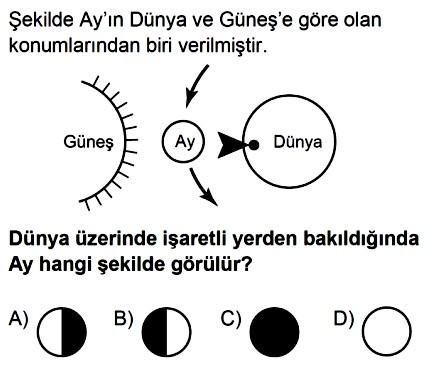 Soru-2-)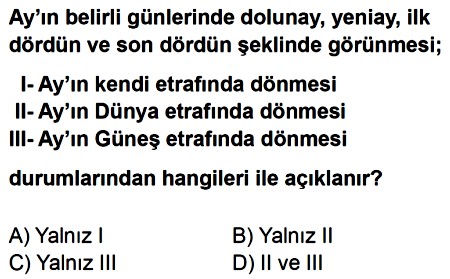 Soru-3-)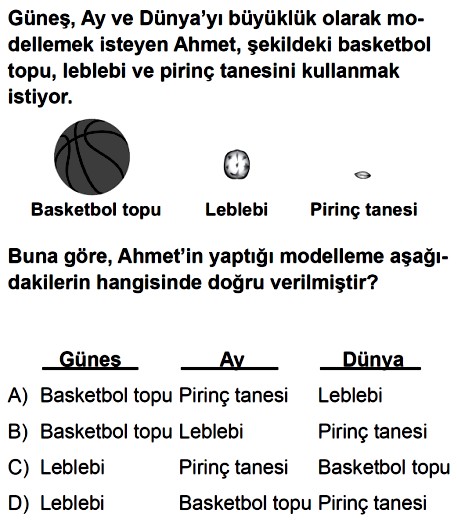 Soru-4-)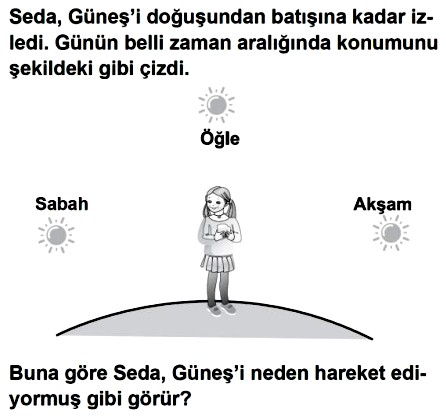 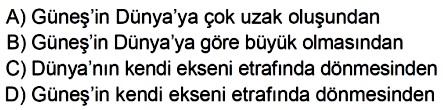 Soru-5-)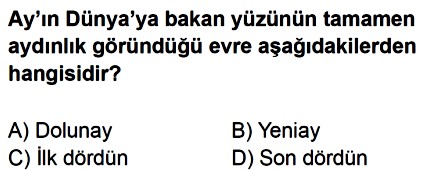 Soru-6-)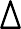 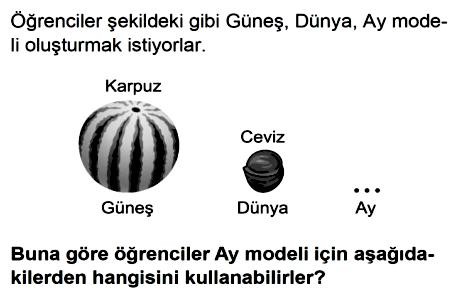 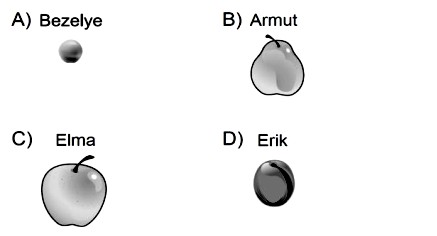 Soru-7-)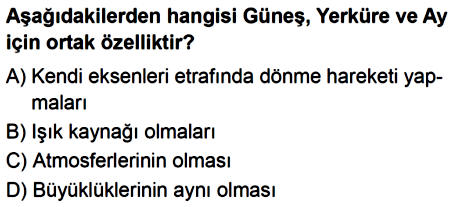 Soru-8-)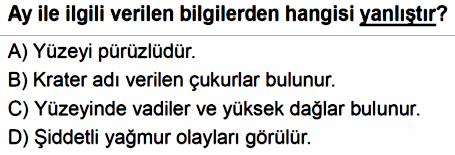 Soru-9-)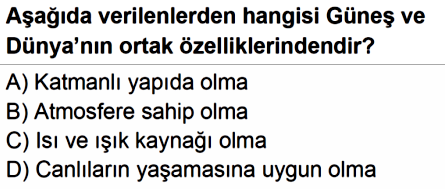 Soru-10-)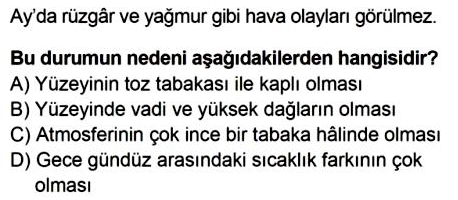 Soru-11-)Soru-12-)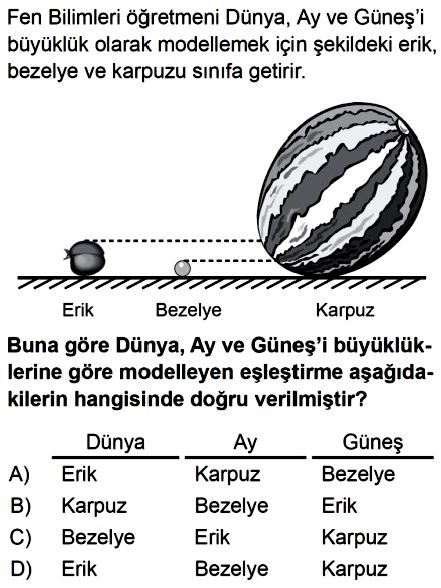 Soru-13-)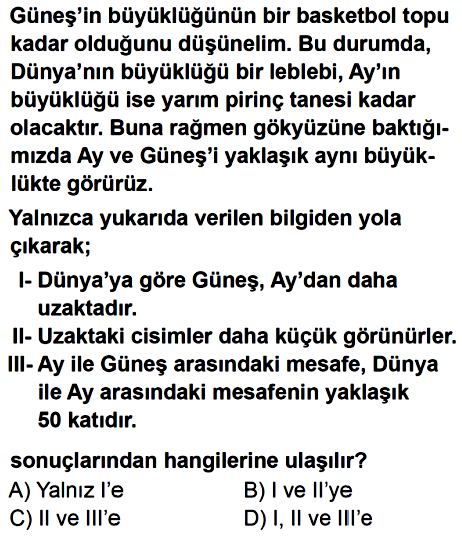 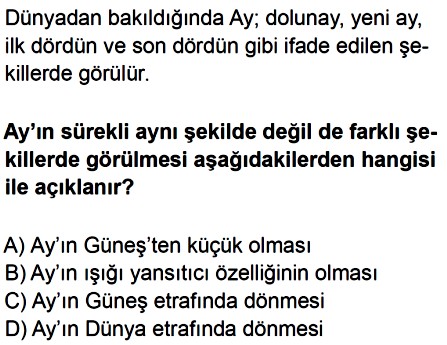 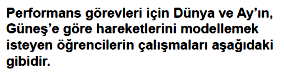 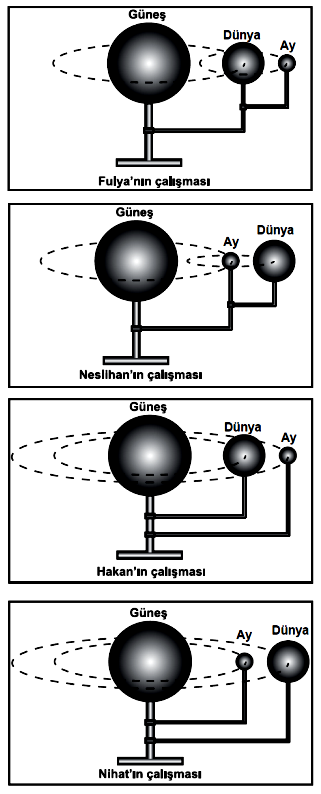 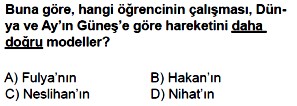 Soru-14-)	Soru-16-)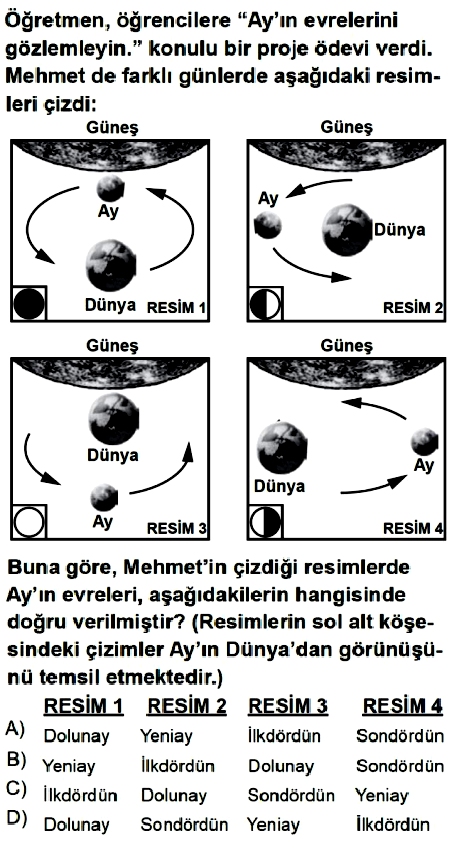 Soru-15-)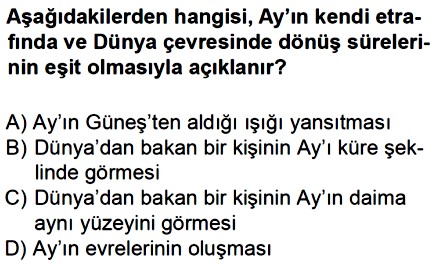 Soru-17-)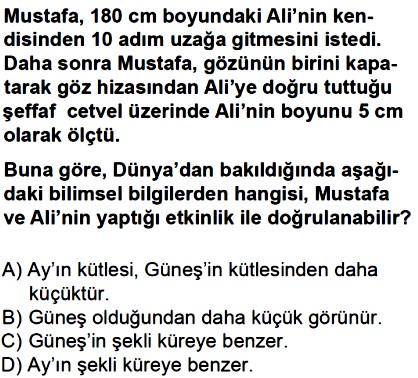 Soru-18-)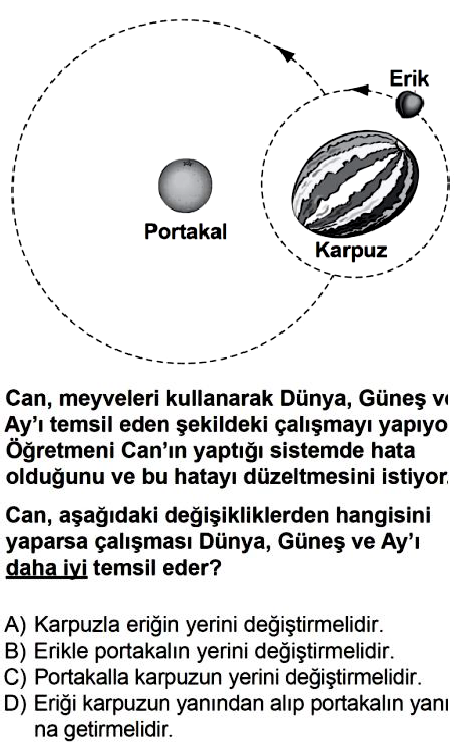 Soru-19-)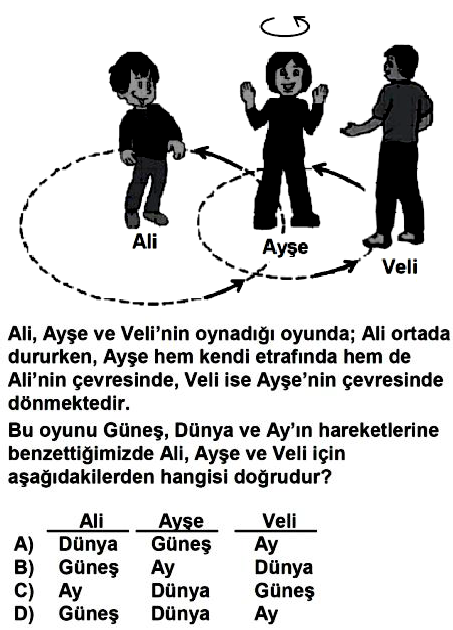 Soru-20-)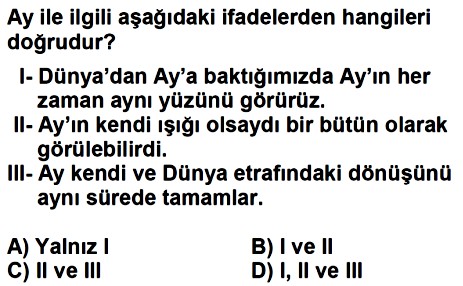 Soru-21-)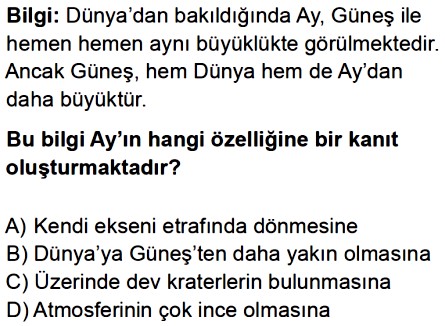 Soru-22-)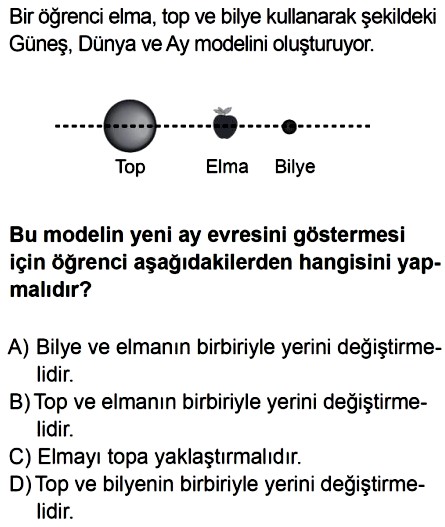 Soru-23-)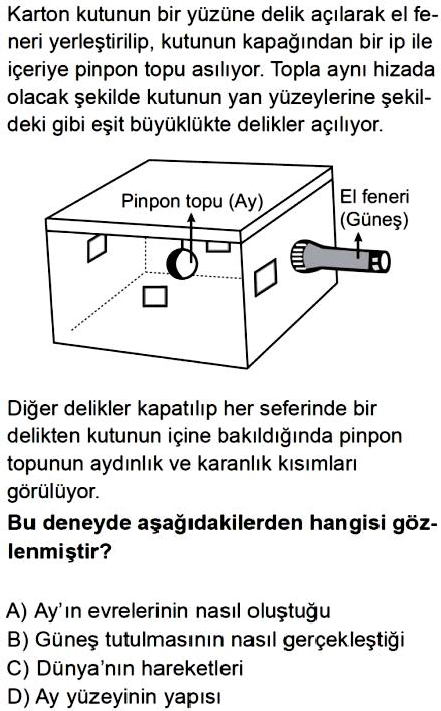 Soru-24-)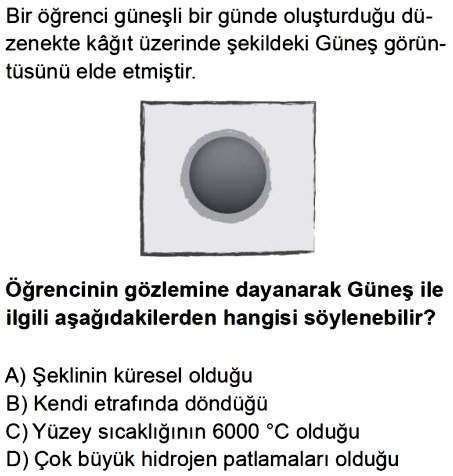 Soru-25-)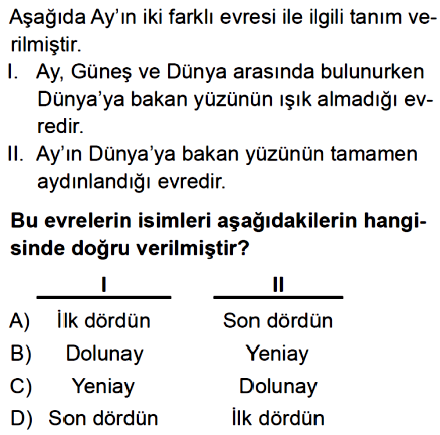 Soru-26-)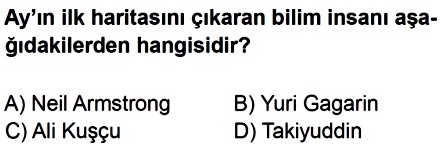 Soru-27-)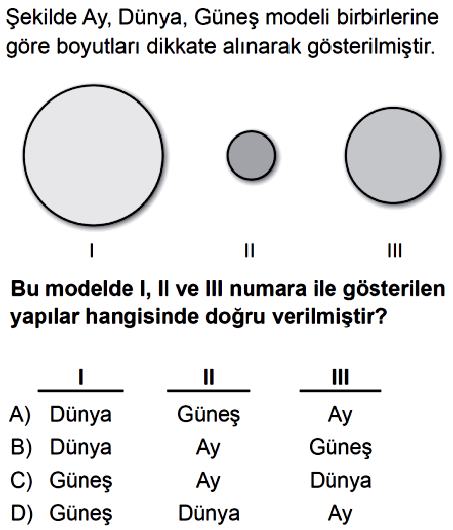 Soru-28-)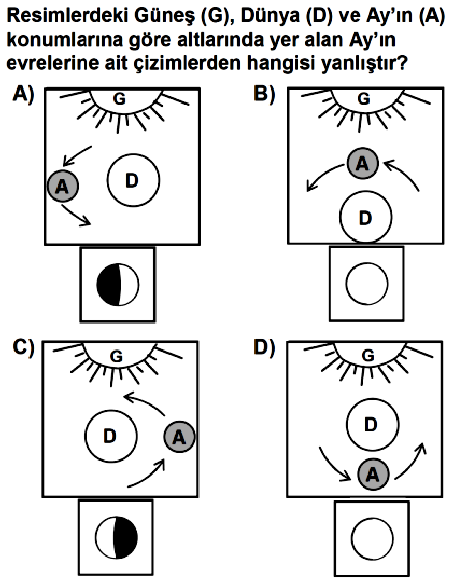 Sınıf 1. Ünite Çıkmış Sorular Testi (5.1.)Ünite: Güneş, Dünya ve AySoru-1-)Soru-2-)Soru-3-)Soru-4-)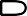 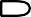 Soru-5-)Soru-6-)Soru-7-)Soru-8-)Soru-9-)Soru-10-)Soru-11-)Soru-12-)Soru-13-)Soru-14-)Soru-15-)Soru-16-)Soru-17-)Soru-18-)Soru-19-)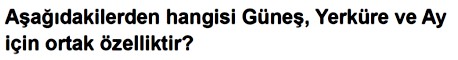 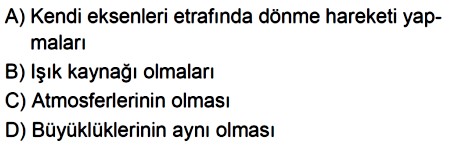 Soru-20-)Soru-21-)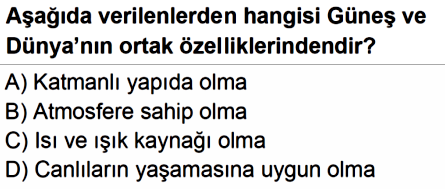 Soru-22-)Soru-23-)Soru-24-)Soru-25-)Soru-26-)	Soru-28-)Soru-27-)